POSKUS: MERJENJE HIDSOSTATIČNEGA TLAKA                                            Ime in priimek:_______________________ Navodila:Premakni merilec tlaka, manometer na željeno točko in odčitaj tlak.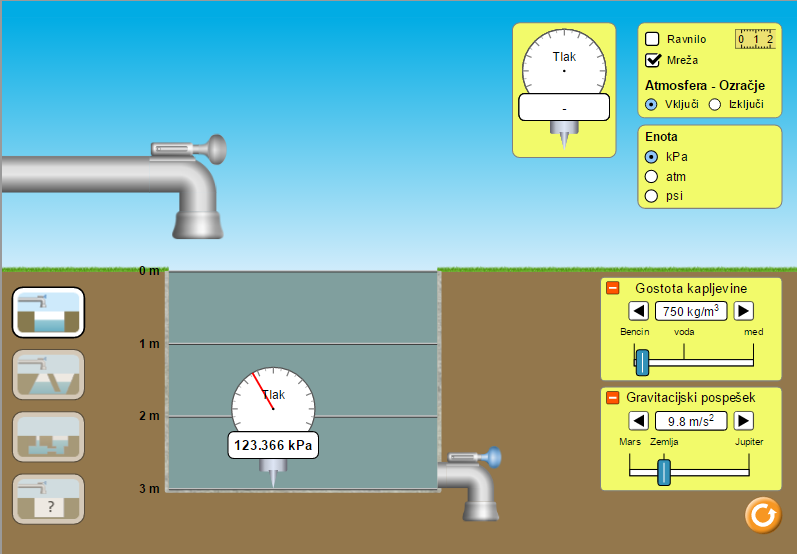 V bazen natoči polno posodo vode.a) Kolikšen je normalni zračni tlak v kPa? _________________________b) Kolikšen je hidrostatični tlak na globini 2 metrov? ________________c) Kolikšen je hidrostatični tlak na globini 3 metrov? ________________č) Za koliko približno se hidrostatični tlak v vodi poveča z globino vsak meter v kPa? ___________________Namesto vode natoči poln bazen bencin, ki ima gostoto 750 kg/m3.d) Kolikšen je tlak na globini 2 metrov? ________________e) Kolikšen je tlak na globini 3 metrov? ________________f) Ali je tlak v bencinu večji od tlaka v vodi? ___________________g) Od katerih dveh fizikalnih količin je odvisen tlak v kapljevini?______________POSKUS: MERJENJE HIDSOSTATIČNEGA TLAKA                                            Ime in priimek:_______________________ Navodila:Premakni merilec tlaka, manometer na željeno točko in odčitaj tlak.V bazen natoči polno posodo vode.a) Kolikšen je normalni zračni tlak v kPa? _________________________b) Kolikšen je hidrostatični tlak na globini 2 metrov? ________________c) Kolikšen je hidrostatični tlak na globini 3 metrov? ________________č) Za koliko približno se hidrostatični tlak v vodi poveča z globino vsak meter v kPa? ___________________Namesto vode natoči poln bazen bencin, ki ima gostoto 750 kg/m3.d) Kolikšen je tlak na globini 2 metrov? ________________e) Kolikšen je tlak na globini 3 metrov? ________________f) Ali je tlak v bencinu večji od tlaka v vodi? ___________________g) Od katerih dveh fizikalnih količin je odvisen tlak v kapljevini?______________